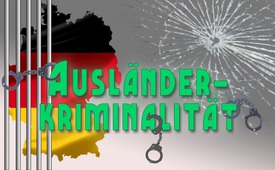 Ausländerkriminalität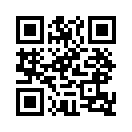 Das Problem der "Ausländerkriminalität". Was für eine Wortkombination! Wer so was nur schon artikuliert, muss damit rechnen, als Fremdenhasser und Rassist zu gelten. 
Doch gibt es so etwas wie "Ausländer"-Kriminalität überhaupt? Ist Verbrechen nicht einfach Verbrechen, ganz einerlei wer es begeht? Irgendetwas läuft hier falsch, denn Kriminalität ist ja auch ein Ausdruck von Mangel. Mangel aber an was? An Versorgung? An Kontrolle? An Kenntnis ...?Intro

Liebe Zuschauer,  ich freue mich Sie zu einer brisanten, neuen Sendereihe begrüßen zu dürfen. Diese Sendereihe gibt Einblicke in das Problem der "Ausländerkriminalität". Was für eine Wortkombination! Wer so was nur schon artikuliert, muss damit rechnen, 
als Fremdenhasser und Rassist zu gelten. 
Da Klagemauer TV aber im In und Ausland mit Menschen aus über 160 Nationen und 30 Sprachen harmonisch zusammenarbeitet, dürfte die Frage von Rassismus und Fremdenhass schon mal geklärt sein. Gibt es so etwas wie "Ausländer"-Kriminalität überhaupt? Ist Verbrechen nicht einfach Verbrechen, ganz einerlei wer es begeht? 
Moralisch gesehen, ja. Statistisch gesehen, leider nein, denn: "statistisch = realistisch"...mal ganz abgesehen davon, dass man keiner Statistik trauen sollte, 
die man nicht selber gefälscht hat. Wenn hier also betont wird, dass weit mehr 
Verbrechen durch Ausländer als durch Einheimische geschehen, geschieht dies nicht in verurteilend rassistischem, sondern vielmehr in ganz pragmatischem Sinne. Irgendetwas läuft hier falsch, denn Kriminalität ist ja auch ein Ausdruck von Mangel. Mangel aber an was? An Versorgung? An Kontrolle? An Kenntnis ...? 

Lehnen sie sich doch einfach mal entspannt zurück und sehen sie sich die nun folgenden Beiträge an. Am Ende dieser Sendung werden sie dann in unserem Schlusswort an einen nicht zu unterschätzenden Faktor erinnert.


Wachsende „Ausländerkriminalität“ (in Deutschland)

Ausländerkriminalität auch hier zu Lande ist schon längst kein Tabu-Thema mehr, sondern vielmehr eine traurige Alltagsrealität, wie der nachfolgende Beitrag unbestechlich belegt!

Wachsende "Ausländerkriminalität" in Deutschland
 
Während der deutsche Staat laufend die Waffengesetze verschärft, sodass die wehrlos gemachten Bürger ihr Grundrecht auf Notwehr nicht mehr wahrnehmen und sich noch nicht einmal mehr selber verteidigen können, wird alle drei Minuten in eine Wohnung eingebrochen.
Traumatisierte und verängstigte Bürger fühlen sich in den eigenen vier Wänden nicht mehr sicher. Einzelhändler leiden unter jährlichen Milliardenverlusten durch Ladendiebe. 
Im polnisch-tschechischen Grenzgebiet übernachten mehrfach ausgeraubte und vom Ruin bedrohte Gewerbetreibende notgedrungen inzwischen in ihren Betrieben und Geschäftsräumen.
Seit dem Wegfall der Grenzkontrollen zu den osteuropäischen Nachbarstaaten und dem EU-Beitritt südeuropäischer Länder sind die Fallzahlen sprunghaft angestiegen. Täter sind oft international operierende Banden, die entlang der Verkehrsachsen ihre gut organisierten Raubzüge durchführen.
Doch dieser Tragik leider nicht genug! Folgende statistische Fakten dazu sind für sich selbst sprechend!

Statistische Vergleiche 

- Im Jahr 2013 stieg die Zahl der Wohnungseinbrüche auf 149.500  (15-Jahres-Rekord).
Die  Aufklärungsquote  ist laut  polizeilicher  Kriminalstatistik auf 15,5 % gefallen (Durchschnitt  der  Aufklärung  bei  allen  Straftaten  gesamt: rund 56 %). 
- 135.617  Taschendiebstähle wurden  2013  angezeig (2012: 117.277). Die Dunkelziffer  beträgt  ein  Vielfaches,die  Aufklärungsquote  liegt bei mageren 5,7 %. Schwerer  Ladendiebstahl  ist derzeit  das  größte  Problem für  den  Einzelhandel.  2013 wurden  17.400  Fälle  registriert,  9,5  %  mehr  als  2012 und mehr als doppelt so viele
wie vor 15 Jahren. Hochmobile,  gewerbsmäßig  organisierte  Banden  stehlen  „auf
Bestellung“  ganze  Partien hochwertiger  Textilien  und Geräte. Ausländeranteil laut
Polizei-Statistik: ca. 60 %

Und das sagen die verantwortlichen Politiker dazu:

„Die Verunsicherung der Menschen in den Grenzregionen ist unbegründet“. Der damalige
Bundesinnenminister Wolfgang Schäuble 2008, drei Monate nach Wegfall der Grenzkontrollen. „Freizügigkeit bringt Wohlstand für alle.“ [1] Übrigens: Das kürzliche
„NEIN“ zur Freizügigkeit in der CH führte zu starkem Rückgang der Ausländerkriminalität.

Quelle:
Phoenix.com@A1.net,17. Jahrgang Nummer 4/2014 
www.mmnews.de/index.php/etc/19692-d-kriminalitaet-explodiert

Verschleierte Gewalt 

Wenn das nicht eine interessante Entwicklung ist, es lohnt sich sicherlich die Schweiz in dieser Hinsicht in Zukunft weiter zu beobachten! 

"Doch nicht nur vor Raubüberfallen und Einbrüchen, meine Damen und Herren, fürchten sich zunehmend mehr Menschen, besorgniserregend ist auch die Zunahme von sogenannter „linker Gewalt“ - Und die ungenügende Berichterstattung darüber in den Medien.

Denn dass die Gewalt ansonsten de facto fast immer von links ausgeht wird in den Medien 
gerne verschleiert oder gar ganz verschwiegen. Dann ist abmildernd von „einzelnen Ausschreitungen“ und „weitgehend friedlichen“ Kundgebungen zu lesen, und militante, gewalttätige Linksextremisten werden als „Autonome“ oder „Antifaschisten“ verharmlost.
Unter den Polizeibeamten, die von der Politik meist zur abwartenden „Deeskalation“ verdonnert und im Stich gelassen werden, gibt es regelmäßig Dutzende, manchmal sogar Hunderte von Verletzten.
"Einige Zahlen gefällig? Bleiben Sie dran!"

Das sind die Fakten

- Von 2012 auf 2013 stieg die Zahl  linker  Gewalttaten  um 28,5  %  auf  1.659  Fälle.  Die
politisch motivierte Kriminalität von links stieg um 40,1 %.
- In den letzten fünf Jahren gab es über 30 linke Angriffe auf Bundeswehreinrichtungen mit
Sachschäden in Millionenhöhe. 
- 2009  zerstörten  Linksextremisten 42 Fahrzeuge der Offiziersschule  des  Heeres  in
Dresden.
- 2013 wurden in einer Kaserne in  Havelberg  (Sachsen-Anhalt) 16 Fahrzeuge von Linksextremisten zerstört.
- 2012 gab es 390 angezündete Autos  in  allen  Berliner  Bezirken; 2011 waren es 536 brennende  Autos  in  NordrheinWestfalen. Die  Zahlen  gehen  nach  oben,
die – meist linksextremen – Täter  werden  nur  selten  erwischt oder bestraft

Und das ist die Reaktion der zuständigen Politikerin:

Bundesfamilienministerin  Manuela  Schwesig  (SPD)  hat  im Frühjahr  2014  alle Programme gegen den Linksextremismus in der „BRD“ gestrichen. Das Problem  sei  in den  vergangenen Jahren „aufgebauscht“ worden, „begründete“  Schwesig  ihr
Vorgehen.
 
Polizisten – die Prügelknaben der Nation!

Genauso passiv wie sich die Politik gegenüber dem Linksextremismus verhält, fühlt sich auch die Polizei von Ihr nicht ernst genommen. So hatte auch Tania Kambouri die Nase voll und redete in einem Leserbrief an eine Polizeigewerkschafter- Zeitschrift Klartext: „Meine Kollegen und ich werden täglich mit straffälligen Migranten (ausländischen Einwanderern) konfrontiert, welche nicht den geringsten Respekt vor der Polizei haben“, schrieb die von griechischen Eltern abstammende Polizistin. Auf Einsätzen und im Streifendienst würden sie und ihre Kollegen bespuckt, beschimpft und regelmäßig tätlich angegriffen. Selbst Routineeinsätze seien oft unmöglich, weil die Beamten unvermittelt mit einem rasch zusammengetrommelten (Ausländer-)Mob konfrontiert seien. Polizeibeamte kritisieren, dass Politik, Justiz und oft selbst die eigenen Vorgesetzten nicht hinter ihnen stehen. Von Schaufensterreden, in denen die (Ausländer-) Gewalt gegen Polizeibeamte verurteilt wird, können sie sich nichts kaufen. Strafanzeige stellen die wenigsten – zu Verurteilungen (von Ausländern) kommt es praktisch nie, und die Beamten fürchten Racheakte (der Ausländer) gegen sich und ihre Familien.

Und das sind die Fakten dazu:

-2011  wurden  53.000  Angriffe  auf  Polizisten  registriert,  2012  bereits  60.000,
Tendenz  steigend.  165-mal pro  Tag  wird  im  Schnitt  in Deutschland  ein  Polizist  angegriffen 2013 stieg in Nordrhein-Westfalen  die  Zahl  der  gewaltsamen Übergriffe um 500 Fälle auf 7.092.
- Die Zahl der beleidigten, bespuckten, getretenen oder geschlagenen  Polizisten  hat
erneut  zugenommen,  von 10.831 auf fast 12.000. Mehr als  1.800  Polizisten  wurden
dabei  verletzt.  Eine  Befragung von 21.000 Polizeibeamten  ergab  2010:  42,9  %  der
Angreifer, die einen Beamten so verletzten, dass er mindestens für einen Tag dienstunfähig ist, sind sog. „Migranten“


Und was tut die Politik?

2011:  Berlin  führt  die  Kennzeichnungspflicht  für  Polizisten  in  Uniform  ein.  2013:
Brandenburg zieht nach. Mai 2014: Auch Hessen (SchwarzGrün)  und  Baden-Württemberg (Grün-Rot) wollen, dass Polizisten bei Demoeinsätzen individuelle  Kennzeichen  tragen müssen, um besser identifiziert werden zu können

Doch wie, verehrte Damen und Herren, möchte die Politik mit dieser individuellen Kennzeichnung jedes einzelnen Polizisten Übergriffe auf die Beamten verhindern?
Und seien wir doch mal ehrlich, Übergriffe gibt es nicht nur auf Polizisten. Gewalt von Ausländern gegen Deutsche aus Deutschhass - ein weiteres Tabuthema – sie hat allem Anschein nach viele Gesichter: von der Beleidigung mit Wörtern, wie „Schweinefleischfresser“, und Volksverhetzung, z.B. mit dem Ausdruck „Nazi“, über Raub, sexuelle Belästigung und Vergewaltigung bis hin zu schwerer Körperverletzung, Mord und Totschlag. Nur die wenigsten Fälle von Ausländergewalt gegen Deutsche werden überregional bekannt. So geschah es z.B. mit dem Mord an Daniel S. in Kirchweyhe oder auch mit den tödlichen Prügeln junger Türken gegen Jonny K. am Berliner Alexanderplatz. 
Die meiste Zeit bleibt es jedoch bei Kurzmeldungen im Lokalteil, wenn überhaupt über vergleichbare Fälle berichtet wird. Die ethnische Herkunft der ausländischen Täter wird dabei oft gezielt verschwiegen, meist ist nur verallgemeinernd von „Jugendlichen“ die Rede. Sie wissen nicht, was Sie davon halten sollen? Lassen Sie folgende Fakten für sich selbst sprechen.

Das sind die Fakten

-1998 und 2008 ergaben zwei Studien des renommierten Kriminologen,  Christian  Pfeiffer,
Direktor des Kriminologischen Forschungsinstitutes  Niedersachsen (KFN): Deutsche,  also Einheimische, sind überproportional  Opfer,  Ausländer sind  überproportional  Täter
von Jugendgewalt.
- Statistiken  über  Gewalt  von Ausländern  gegen  Deutsche werden offiziell nicht geführt.
Die stichprobenhafte Auswertung einschlägiger Meldungen durch  private  Initiativen  ergibt: Seit 1990 gab es Hunderte,  möglicherweise  Tausende Todesopfer durch Gewalt von Ausländern  gegen  Deutsche. Im  selben  Zeitraum  wird  die Zahl der Opfer „rechtsextremer“ Gewalt offiziell mit 63, inoffiziell mit 183 angegeben.
- Der  Anteil  der  Täter  mit  ausländischer Staatsangehörigkeit war 2013 mit 25,7 % fast dreimal so hoch wie ihr Anteil an der Wohnbevölkerung (9,3 %). Dabei gingen 32,7 % der Raubdelikte, 27,9 % der Vergewaltigungen, 25,7 % der Körperverletzungen  und  23,8  %  der Tötungsdelikte auf das Konto nichtdeutscher,  also  ausländischer Tatverdächtiger. Einzelne – vor allem nicht europäische – Herkunftsgruppen sind überproportional  vertreten, während  eingebürgerte  Einwanderer, also Ausländer, als „Deutsche“ gezählt werden.

Und was sagt die verantwortliche Politikerin dazu?

Maria  Böhmer  „Migrationsbeauftragte (CDU)“:
„Diese Menschen mit ihrer vielfältigen  Kultur,  ihrer  Herzlichkeit und ihrer Lebensfreude sind uns  willkommen,  sie  sind  eine Bereicherung für uns alle.
Sind diese Widersprüche zwischen Fakten und Aussage nicht verblüffend? Zum Abschluss dieser Sendereihe über das Thema der Ausländerkriminalität folgen noch ergänzende und interessante Gedanken.

Outro

Interessant. Warum hören wir sowas nicht von unseren Massenmedien? Und wer ist daran interessiert uns solche Informationen vorzuenthalten? Ist es gar gewollt das die Völker sich vermischen? Diese Fakten und Aussagen bestätigen eine alte Prophezeihung.
Vor 2.600 Jahren hatte der babylonische Weltherrscher Nebukadnezar einen solch erschütternd-prophetischen Traum, dass er ihn als Nachlass für alle Völker als „heiligen Traum“ niederschreiben ließ. Darin sah er nach ihm kommende Weltreiche bis hinein in unsere Tage der Globalisierung hoch präzise und historisch belegbar voraus. Zu unserem Zeitalter der Völkervermischung steht dort geschrieben: „Es kommt in ferner Zeit, dass sie sich kulturell untereinander vermischen werden, aber sie werden nicht aneinander haften, so wie sich Eisen und Ton nicht mischen lässt.“ Diese Prophetie zeigt, als Wurzel großer Rassenprobleme, ein schlichtes Naturgesetz. Was die Natur nicht verbindet, das stößt sich gegenseitig ab und hinterlässt allseitig großen Mangel. Völkervermischung als 
strategische Kriegsführung? Dieselbe Prophetie sagte jedenfalls auch voraus, dass dem misslungenen Völkervermischungsexperiment ein wirklich krass gutes Zeitalter auf 
dem Fuß folgen wird. Darauf darf man sich, trotz allem Schweren was noch kommen wird, schon einmal freuen.von -Quellen:Phoenix.com@A1.net,17. Jahrgang Nummer 4/2014 | www.mmnews.de/index.php/etc/19692-d-kriminalitaet-explodiert
SPIEGEL 12.3.2008 
Biblisches Buch Daniel, Kapitel 2, Vers 43-45Das könnte Sie auch interessieren:---Kla.TV – Die anderen Nachrichten ... frei – unabhängig – unzensiert ...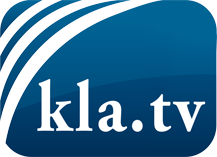 was die Medien nicht verschweigen sollten ...wenig Gehörtes vom Volk, für das Volk ...tägliche News ab 19:45 Uhr auf www.kla.tvDranbleiben lohnt sich!Kostenloses Abonnement mit wöchentlichen News per E-Mail erhalten Sie unter: www.kla.tv/aboSicherheitshinweis:Gegenstimmen werden leider immer weiter zensiert und unterdrückt. Solange wir nicht gemäß den Interessen und Ideologien der Systempresse berichten, müssen wir jederzeit damit rechnen, dass Vorwände gesucht werden, um Kla.TV zu sperren oder zu schaden.Vernetzen Sie sich darum heute noch internetunabhängig!
Klicken Sie hier: www.kla.tv/vernetzungLizenz:    Creative Commons-Lizenz mit Namensnennung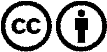 Verbreitung und Wiederaufbereitung ist mit Namensnennung erwünscht! Das Material darf jedoch nicht aus dem Kontext gerissen präsentiert werden. Mit öffentlichen Geldern (GEZ, Serafe, GIS, ...) finanzierte Institutionen ist die Verwendung ohne Rückfrage untersagt. Verstöße können strafrechtlich verfolgt werden.